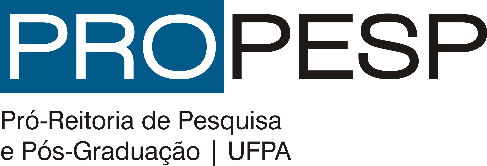 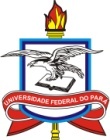 PRÓ-REITORIA DE PESQUISA E PÓS GRADUAÇÃOSERVIÇO PÚBLICO FEDERALUNIVERSIDADE FEDERAL DO PARÁSELEÇÃO PÚBLICA MCTI/FINEP/FNDCTCooperativo ICT– 08/2020Soluções tecnológicas inovadoras para o desenvolvimento sustentável e o crescimento econômico do Brasil e da Alemanha em projetos de BioeconomiaA FINEP lançou a SELEÇÃO PÚBLICA MCTI/FINEP/FNDCT Cooperativo ICT– 08/2020 com a finalidade de conceder recursos não reembolsáveis para o desenvolvimento de soluções inovadoras por ICTs brasileiras que atuem com pesquisa, desenvolvimento e inovação, obrigatoriamente em cooperação com uma instituição alemã de modo a atender alguns dos temas e desafios da bioeconomia preconizados no Edital 08/2020.Espera-se apoiar o desenvolvimento de novas soluções tecnológicas, produtos, serviços e processos, baseadas nos temas de “uso industrial da biomassa” e de “plantas medicinais e aromáticas”, objetivando a geração de conhecimentos, tecnologia e inovação para ganhos econômicos, sociais e ambientais de ambos os países.OBJETIVOS ESPECÍFICOS:a) Estimular a parceria entre ICTs, empresas brasileiras e instituições alemãs dentro de cenários de cooperação internacional;b) Implementar, ampliar e fortalecer ações de cooperação em pesquisa e desenvolvimento entre Alemanha e Brasil no campo da bioeconomia;c) Fortalecer a bioeconomia brasileira e alemã para o desenvolvimento de soluções sustentáveis que revertam em ganhos econômicos, sociais e ambientais;d) Prospectar oportunidades e projetos promissores junto aos temas correlatos à bioeconomia abordados por esta proposta de Chamada Pública; ee) Fomentar a geração de conhecimentos e de tecnologias e serviços inovadores a partir do uso racional da biodiversidade brasileira.LINHAS TEMÁTICASSerão apoiados projetos de inovação em produtos e/ou em processos pertinentes à bioeconomia, nas seguintes linhas temáticas:ÁREA 1 - Uso industrial de recursos renováveis (biomassa) com ênfase especial em:a) Desenvolvimento de produtos com funcionalidades novas ou melhoradas, criando valor adicional e com base em:matérias-primas de cultivares de interesse mútuo para Brasil e Alemanha.resíduos agrícolas, de silviculturas e industriais, bem como outros produtos em todos os níveis ao longo de cadeias de valor de interesse mútuo para a Alemanha e o Brasil, incluindo otimização e intensificação de processos.b) Desenvolvimento de produtos e processos com funcionalidades novas ou melhoradas, com alto valor agregado baseado em cadeias de valor comercialmente existentes de base biológica com o objetivo de melhorar a competitividade e a eficiência de recursos, assim como ampliar as áreas de negócio.ÁREA 2 - Plantas aromáticas e medicinais:Para os casos abaixo, as plantas deverão estar relacionadas a sistemas produtivos conduzidos por pequenos agricultores, sendo estas originárias ou não da biodiversidade nacional.a) Mapeamento de populações de plantas medicinais e aromáticas para caracterização da diversidade genotípica e fenotípica; eb) Desenvolvimento científico e tecnológico da produção, processamento e comercialização de plantas medicinais, plantas aromáticas, bioativos e seus derivados; ec) Avaliação, seleção e caracterização de plantas de alto valor e seus componentes para produtos primários de alto valor agregado para aplicações industriais.CARACTERÍSTICAS DAS PROPOSTASCaracterísticas GeraisCada proposta de cooperação deverá conter:Formulário de Apresentação de Proposta (FAP) nas versões em português e inglês. Uma versão da proposta, no idioma em alemão, deverá ser encaminhada pelo partícipe alemão para Forschungszentrum Jülich GmbH – FZJ e Fachagentur Nachwachsende Rohstoffe-FNR;As versões em inglês submetidas para o sistema alemão e para a FINEP deverão ser idênticas. As propostas deverão ser aprovadas por ambos os países.a) A parte proponente alemã encaminhará a proposta na versão em inglês para www.bioeconomy-international.de/2021b) A parte proponente brasileira encaminhará a proposta eletrônica nas versões portuguesa e inglesa para www.finep.gov.brDocumento que comprove a formalização do arranjo institucional entre os partícipes assinado pelos representantes das respectivas instituições alinhados com a proposta apresentada.Importante destacar que o FAP conterá minimamente um Plano de Projeto Conjunto a ser encaminhado em anexo, indicando obrigatoriamente, um panorama geral do formato da cooperação Internacional, um plano de trabalho, principais marcos de acompanhamento, responsabilidade da cada partícipe e orçamento estimado.Cada instituição poderá integrar apenas uma proposta. No caso de uma instituição figurar em mais de uma proposta, todas serão eliminadas.As atividades brasileiras do projeto deverão ser realizadas integralmente no território nacional.A proposta deverá apresentar com clareza o produto ou processo inovador a ser desenvolvido. Para este fim, as atividades a serem custeadas com recursos solicitados à parte brasileira e de contrapartida deverão estar adequadamente identificadas.A proposta deverá conter objetivamente suas referências metodológicas, indicadores e mecanismos de certificação – quando forem o caso – dos produtos e/ou processos inovadores a serem desenvolvidos.O valor total da proposta consiste no somatório do valor solicitado à FINEP/FNDCT com os valores de contrapartida e demais aportes a serem assumidos pelos partícipes.A FINEP somente considerará a execução financeira de recursos não reembolsáveis concedidos como gastos do projeto apenas quando incorridos a partir da data de assinatura do instrumento contratual.As propostas apresentadas deverão trazer expressamente uma declaração de parte dos proponentes de que os resultados de atividades de pesquisa e desenvolvimento tecnológico desenvolvidas no âmbito dos projetos que envolvam o acesso de recursos genéticos nacionais e que venham a resultar exploração econômica estarão submetidas à estreita observância das legislações nacionais dos países cooperantes.Todos os projetos apresentados e aprovados no âmbito desta Chamada deverão estar atinentes ao que rege as respectivas legislações nacionais sobre acesso ao patrimônio genético.Especificamente no caso brasileiro, devem-se observar os preceitos da Lei nº 13.123/2015, o Decreto nº 8.772/2016 e as resoluções publicadas pelo Conselho de Gestão do Patrimônio Genético - CGen, órgão colegiado brasileiro responsável pela observância da legislação relativa ao tema no país.Valor solicitado à FINEP/FNDCT:O valor solicitado à FINEP/FNDCT na proposta deverá, obrigatoriamente, enquadrar-se entre o mínimo de R$ 200.000,00 (duzentos mil reais) e o máximo de R$ 2.000.000,00 (dois milhões de reais).As propostas que não observarem o limite quanto ao valor solicitado à FINEP/FNDCT serão eliminadas da Seleção Pública.A contratação das propostas dependerá da disponibilidade de recursos da FINEP/FNDCT, respeitando-se o valor limite aprovado para cada operação, a ordem de classificação que toma como base a Avaliação de Mérito (Item 7 – Diretrizes Gerais da Seleção) e a deliberação do COMITÊ BILATERAL formado por representantes das agências de fomento brasileira e alemã.Caso haja disponibilidade de recursos adicionais, decorrente de acréscimo de recursos orçamentários e financeiros, ou caso alguma proposta aprovada não tenha sido contratada no prazo previsto, outras propostas recomendadas pelo Comitê, respeitada a ordem de classificação, poderão ser consideradas qualificadas e submetidas à deliberação da Diretoria Executiva da FINEPA beneficiária dos recursos não reembolsáveis deverá indicar uma conta corrente exclusiva, em instituição financeira pública federal, para recebimento dos recursos.Despesas apoiáveisSerão passíveis de obter apoio as despesas inerentes às atividades do projeto relativas a:a) Desenvolvimento ou aprimoramento de novos produtos ou processos;b) Prototipagem;c) Avaliação de desempenho e segurança, incluindo inspeção, ensaios, testes de conformidade e certificação;d) Patenteamento de soluções desenvolvidas no projeto;e) Lotes pilotos para a verificação da pesquisa.CALENDÁRIO DA SELEÇÃO INTERNA DA CHAMADA PÚBLICA-PROPESP Belém, 30 de outubro de 2020.Profa. Maria Iracilda Cunha SampaioPró-reitora de Pesquisa e Pós-GraduaçãoProfa. Germana Maria Araújo SalesDiretora de PesquisaLilian LopesCoordenadoria de ConvêniosPublicação da Ação30/10/2020Envio do formulário de avaliação interna e anexos das propostas ao e-mail: coordena.convenios.propesp@gmail.com28/11/2020Resultado da proposta selecionada17/12/2020Pedido de reconsideração: envio para o e-mail coordena.convenios.propesp@gmail.com48 horas a partir do dia da publicação do resultado